   Страницы истории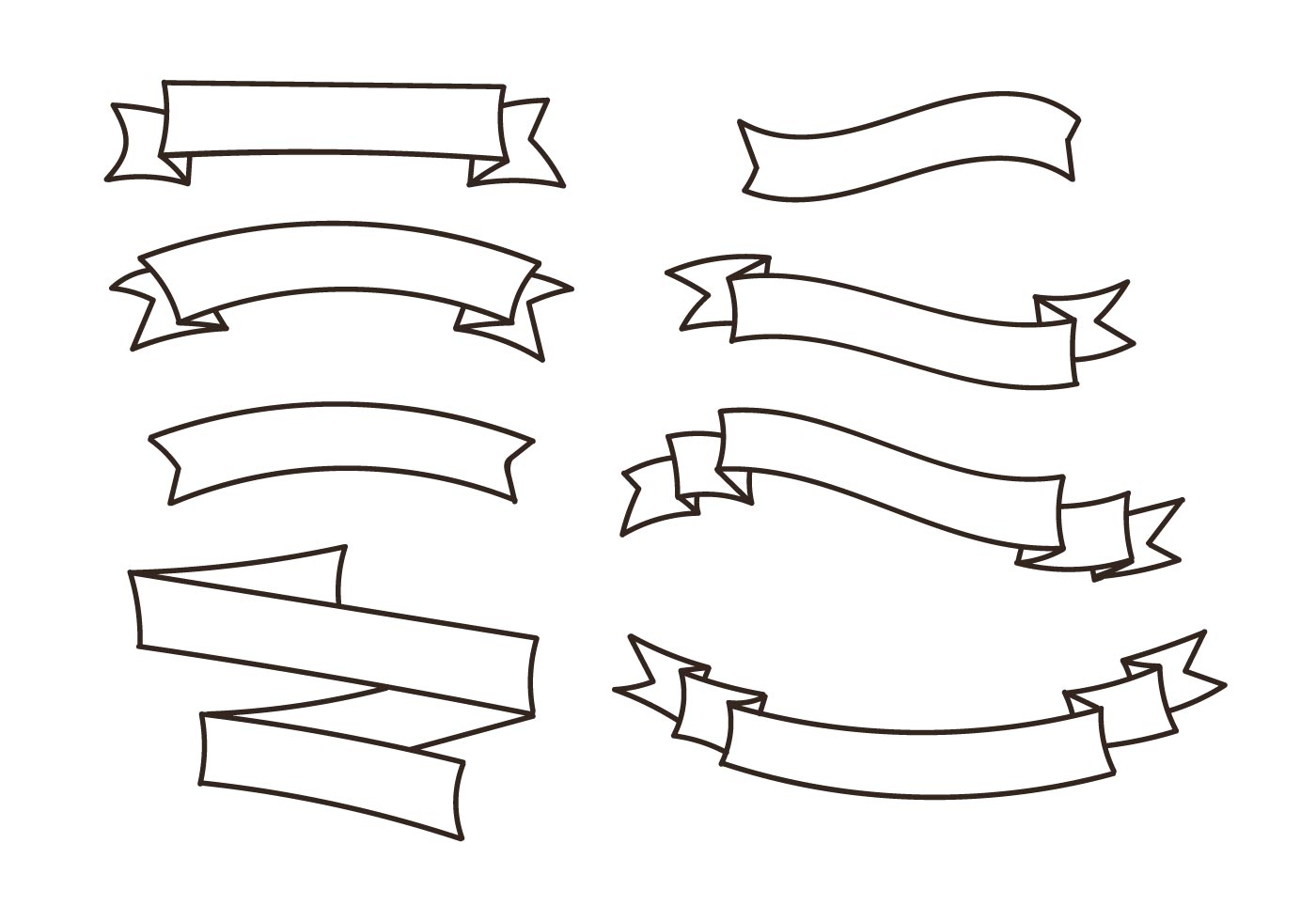 Прославленные имена и увековеченные даты в истории Отечества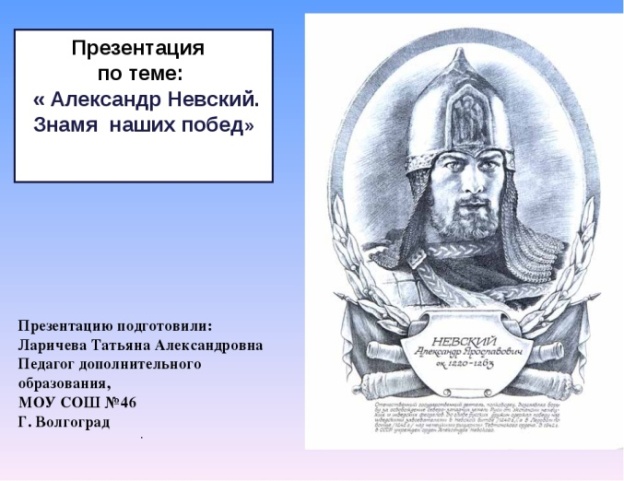 В 2021 году будет отмечаться 800-летие со дня рождения князя Александра Невского.Личность Александра Невского имеет очень важное и ключевое значение в истории нашей страны. Пусть для кого-то – это очень далекая история, но заслуги князя очень велики. И это несмотря на то, что по нашим меркам жил князь не так уж и давно: 1221 — 1263 гг.Население княжеств Древней Руси постоянно подвергалось нашествию и разорению со стороны завоевателей (монголо-татары, половцы, тевтонские рыцари, шведские феодалы – завоеватели).В XIII веке в борьбе за независимость Руси против немецких и шведских завоевателей исключительную роль сыграл выдающийся полководец и мудрый государственный деятель Александр Ярославович Невский (1220 -1261гг.). Новгородский князь Александр одержал две блестящие победы: в июле 1240 года на Неве над      шведами, а в апреле 1242   года над немецкими рыцарями. Александр Невский как человек, как полководец и как государственный деятель -  явление исключительное в русской истории  Средневековья.Обучение и воспитание молодого князя шло с основ православной религии, также Александр изучал латинский и греческий языки, внимательно и глубоко изучал «Поучения» князя Владимира Мономаха. Отец Александра Ярослав Всеволодович княжил в Новгороде и ему верным помощником был младший сын, а в возрасте 16 лет Александр стал князем – наместником Великого Новгорода. Отец выделил сыну еще два города Тверь и Дмитров.В  1238 году шведский король получил от папы римского буллу – «благословение» на крестный поход против Новгорода. Немецкие рыцари такую политику против Новгорода проводили уже давно.Летом 1240 года шведское войско численностью около 5 тысяч человек  под водительством военачальника Биргера появилось на реке Неве в устье реки Ижоры на 100 кораблях. Князь  Александр спешно собрал свою дружину общей численностью около 1,5-2 тысячи человек и немедленно выступил к Ижоре. Бой был короткий, но жестокий. Молодой 20-летний князь сам лично вел в бой дружину и правильно выбрал момент и направление удара по противнику, сразился с самим Биргером и тяжело ранил его копьем. Продуманный план князя Александра в сочетании с отвагой и мужеством русских ратников обеспечил быструю и блестящую победу при малых потерях со стороны новгородцев (всего 20 человек).Русские дружинники были «страшны в ярости мужества своего», а бе  мужество их с князем    крепко» (Св. бл. великий князь А.Я.Невский. Репринтное воспроизведение издания в типографии И.Д.Сытина 1893г) За умелое и решительное  руководство сражением народ дал Александру почетное прозвище Невский. С этим почетным титулом Александр Ярославович вошел в историю Русской земли.Победа над шведскими захватчиками была частью борьбы за свободу и независимость северо-восточной Руси от иноземных захватчиков. Используемая литература: А.С. Мальгин «Рубежи ратной славы Отечества».Продолжение следует.